2019T.C.ONİKİŞUBAT KAYMAKAMLIĞI   ALTINOVA ŞEHİT BAYRAM DEMİRCİ İLKOKULU/ORTAOKULU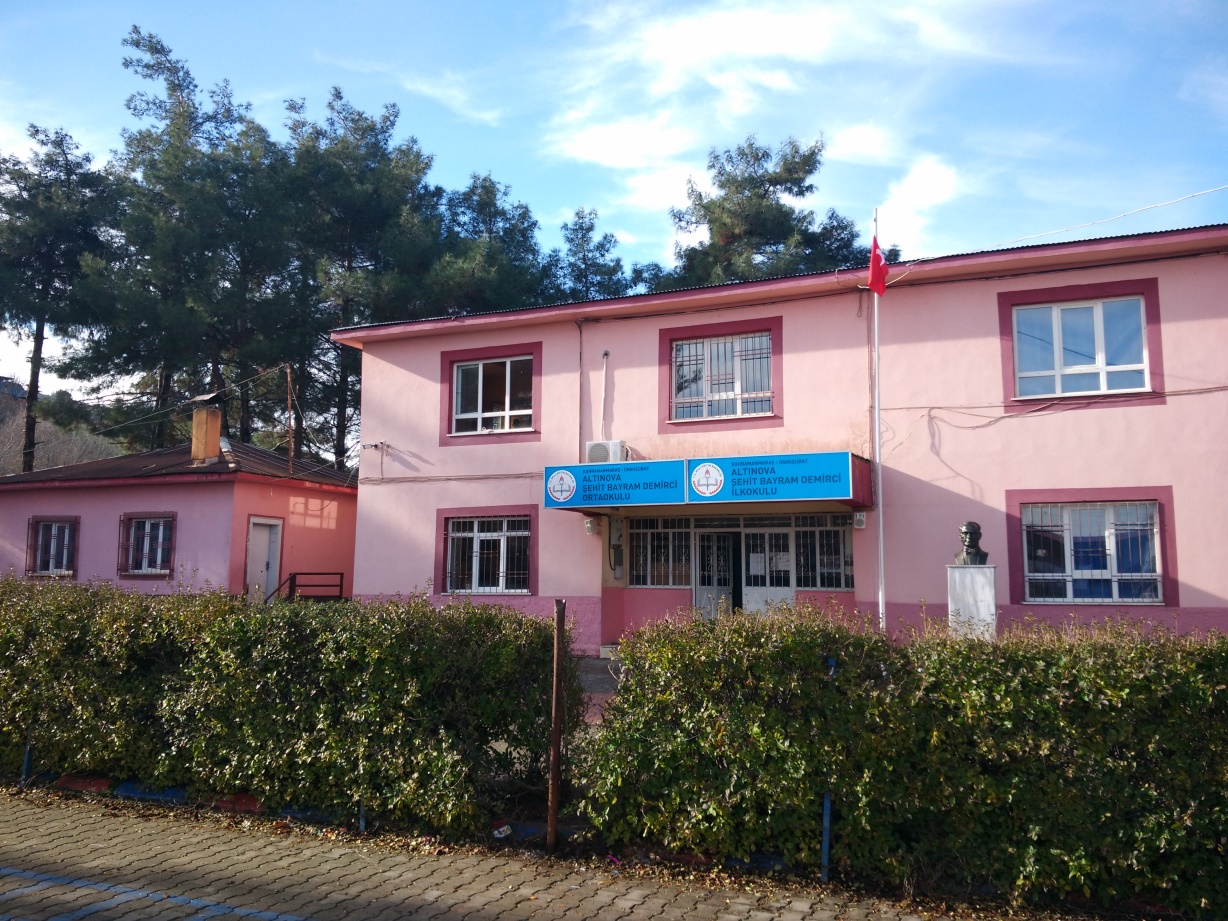 T.C.ONİKİŞUBAT KAYMAKAMLIĞIİlçe Milli Eğitim MüdürlüğüALTINOVA ŞEHİT BAYRAM DEMİRCİ İLKOKULU/ORTAOKULU2019 -2023DÖNEMİSTRATEJİK PLANI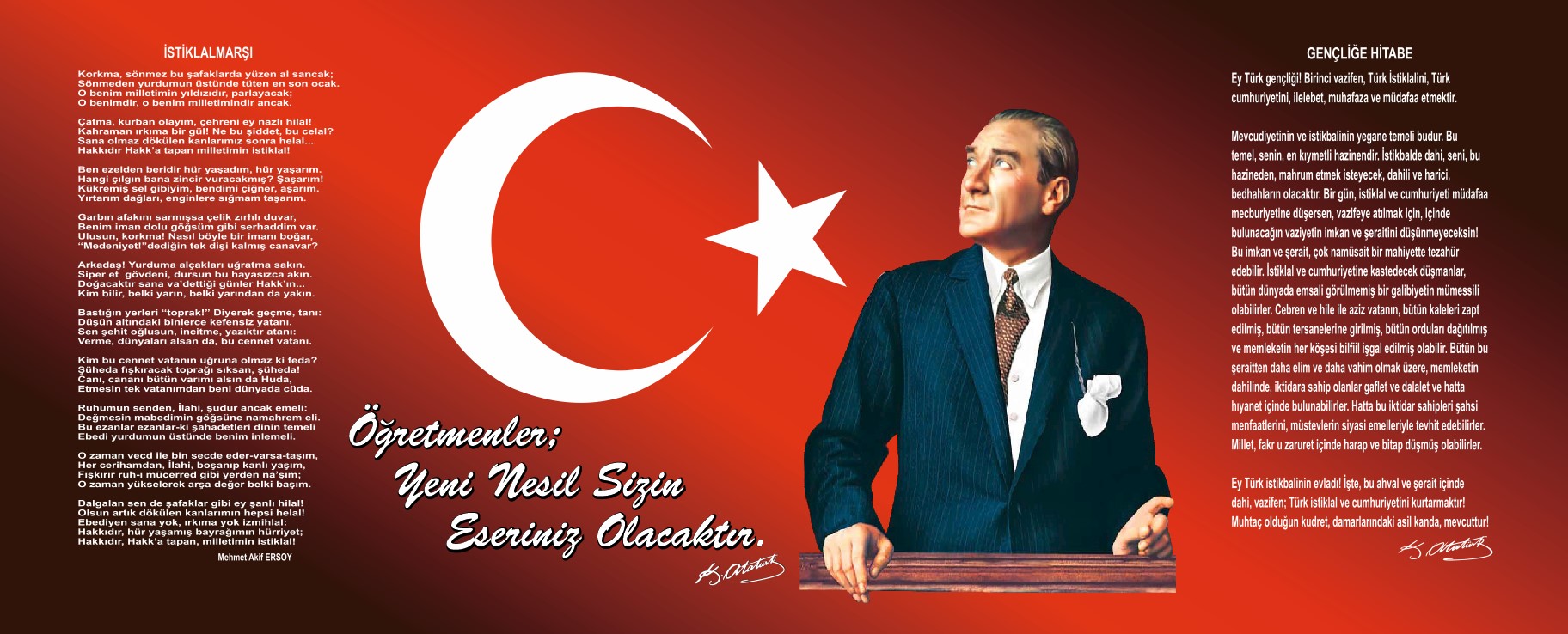 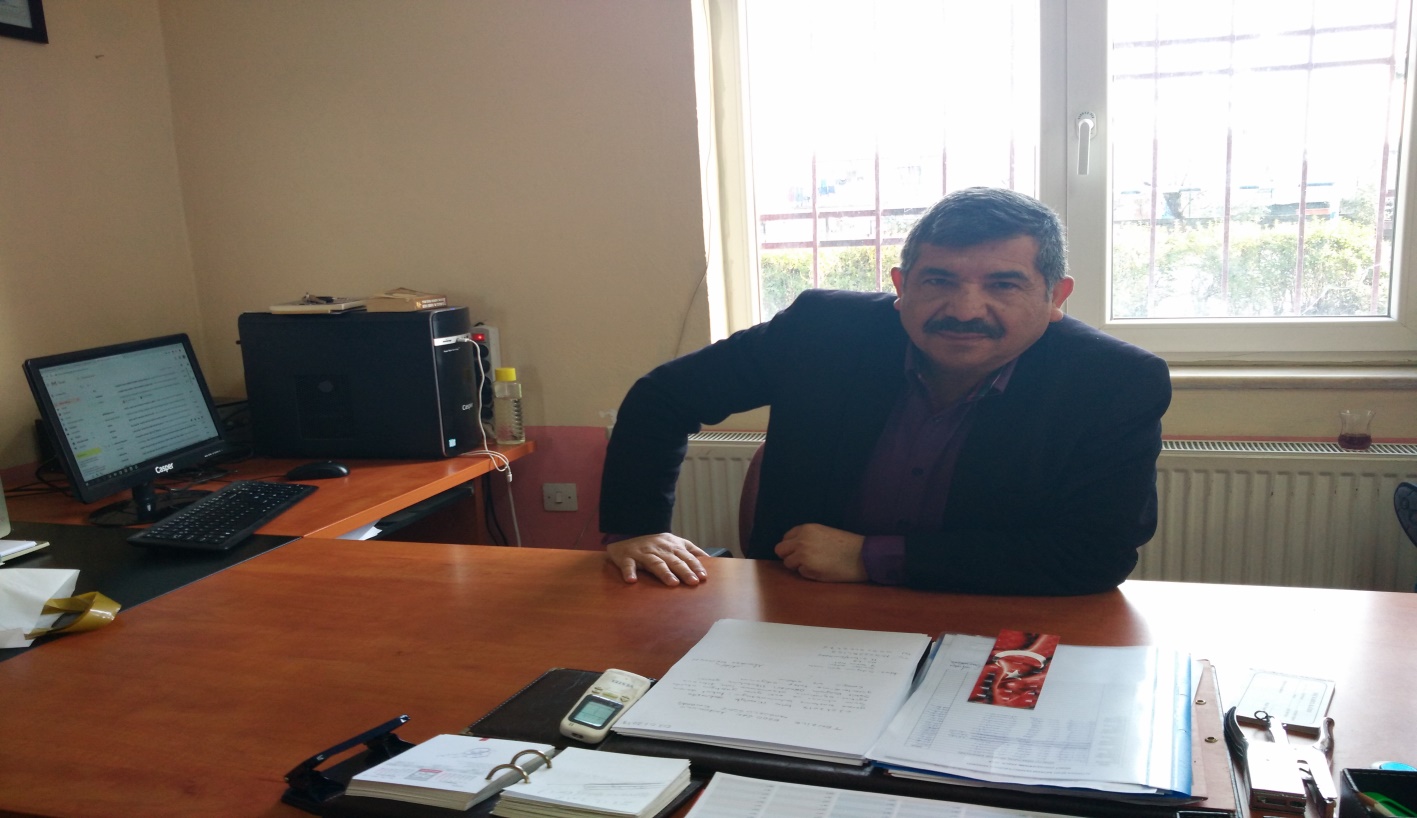               Sürekli değişen ve gelişen ortamlarda çağın gerekleri ile uyumlu bir eğitim öğretim anlayışını sistematik bir şekilde devam ettirebilmemiz, belirlediğimiz stratejileri en etkin şekilde uygulayabilmemiz ile mümkün olacaktır. Başarılı olmak da iyi bir planlama ve bu planın etkin bir şekilde uygulanmasına bağlıdır.  Stratejik Plânın, okulumuzun eğitim yapısının daha da güçlendirilmesinde bir rehber olarak kullanılması amaçlanmaktadır.  Belirlenen stratejik amaçlar doğrultusunda hedefler güncellenmiş ve okulumuzun 2019-2023 yıllarına ait stratejik plânı hazırlanmıştır.Altınova Şehit Bayram Demirci İlkokulu-Ortaokulu stratejik planlama çalışmasına önce durum tespiti, yani okulun SWOT analizi yapılarak başlanmıştır. SWOT analizi tüm idari personelin ve öğretmenlerin katılımıyla uzun süren bir çalışma sonucu ilk şeklini almış, varılan genel sonuçların sadeleştirilmesi ise okul yönetimi ile öğretmenlerden oluşan kurul tarafından yapılmıştır. Daha sonra SWOT sonuçlarına göre stratejik planlama aşamasına geçilmiştir. Bu süreçte okulun amaçları, hedefleri, hedeflere ulaşmak için gerekli stratejiler, eylem planı ve sonuçta başarı veya başarısızlığın göstergeleri ortaya konulmuştur. Denilebilir ki SWOT analizi bir kilometre taşıdır okulumuzun bugünkü resmidir ve stratejik planlama ise bugünden yarına nasıl hazırlanmamız gerektiğine dair kalıcı bir belgedir.Stratejik Plan' da belirlenen hedeflerimizi ne ölçüde gerçekleştirdiğimiz, plan dönemi içindeki her yılsonunda gözden geçirilecek ve gereken revizyonlar yapılacaktır. Okulumuz Stratejik Planında belirtilen amaç ve hedeflere ulaşmamızın okulumuzun gelişme ve kurumsallaşma süreçlerine önemli katkılar sağlayacağına inanmaktayız.Veli TAHTAOkul MüdürüSUNUŞGünümüzde yaşanan çok hızlı değişme ve gelişmeler kurum, kuruluş ve firmaları yeni stratejiler geliştirmeye, değişime ve gelişime daha çabuk adapte olmaya, topyekûn bir çalışma içinde olmaya zorlamaktadır.Stratejik Planlama bir kurumda görev alan her kademedeki kişinin katılımını  ve kurum yöneticisinin tam desteğini içeren sonuç almaya yönelik çabaların bütününü teşkil eder. Bu anlamda paydaşların ihtiyaç ve beklentileri, paydaşlar ve politika yapıcılarının kurumun misyonu, vizyonu hedefleri ve performans ölçümünün belirlenmesinde aktif rol oynamasını ifade eder.Stratejik plan, kurumun gelecekte yer alacağı pozisyonu belirlemeye yönelik süreci kapsamaktadır. Stratejik planlama sürekli iyileştirme ve kaliteye yönelik çabalar, bütçeleme, kaynak planlaması, program değerlemesi performans gözlemleme ve raporlama faaliyetlerini bütünsel hale getirir. Uygulamada başarıya ulaşmak için temel unsurlar arasında güçlü bir ilişkinin varlığı elzemdir.Büyük firma ve şirketlerin yıllardır uyguladığı strateji planlaması artık resmi kurum ve kuruluşlar için de kaçınılmaz olmuştur. Çünkü faaliyetlerin uygun koşullarda sürdürülmesi, ancak uygun stratejiler saptanması ve uygulanması ile olanaklıdır. Yeni dönemin belirleyicisi olan bilim ve teknolojiden tam olarak yararlanabilmek için, kurumsal yapılarda ve her seviyedeki örgütlenmelerde değişikliklerin yapılması zorunlu hale gelmiştir.Biz de okulumuzun varlık sebebini tam olarak gerçekleştirebilmek için, sunduğumuz eğitim ve hizmetleri bir adım daha ileriye taşıyabilmek, önümüzü, hedeflerimizi performansımızı daha iyi görebilmek amacıyla bu planı hazırlamış bulunuyoruz.Bu yaptığımız stratejik planın kurumumuzun ilerlemesine vesile olmasını temenni ediyoruz.Veli TAHTAOkul MüdürüİÇİNDEKİLERSunuş	 5İçindekiler	6BÖLÜM I: GİRİŞ ve PLAN HAZIRLIK SÜRECİ	8BÖLÜM II: DURUM ANALİZİ	9Okulun Kısa Tanıtımı	9Okulun Mevcut Durumu: Temel İstatistikler	10PAYDAŞ ANALİZİ	12GZFT (Güçlü, Zayıf, Fırsat, Tehdit) Analizi	15Gelişim ve Sorun Alanları	17BÖLÜM III: MİSYON, VİZYON VE TEMEL DEĞERLER	19MİSYONUMUZ 	19VİZYONUMUZ 	19TEMEL DEĞERLERİMİZ 	20BÖLÜM IV: AMAÇ, HEDEF VE EYLEMLER	21TEMA I: EĞİTİM VE ÖĞRETİME ERİŞİM	21TEMA II: EĞİTİM VE ÖĞRETİMDE KALİTENİN ARTIRILMASI	24TEMA III: KURUMSAL KAPASİTE	29V. BÖLÜM: MALİYETLENDİRME	32EKLER:	35Okulun Mevcut Durumu: Temel İstatistiklerOkul KünyesiOkulumuzun temel girdilerine ilişkin bilgiler altta yer alan okul künyesine ilişkin tabloda yer almaktadır.Temel Bilgiler Tablosu- Okul Künyesi BÖLÜM I: GİRİŞ ve PLAN HAZIRLIK SÜRECİ2019-2023 dönemi stratejik plan hazırlanması süreci Üst Kurul ve Stratejik Plan Ekibinin oluşturulması ile başlamıştır. Ekip tarafından oluşturulan çalışma takvimi kapsamında ilk aşamada durum analizi çalışmaları yapılmış ve durum analizi aşamasında paydaşlarımızın plan sürecine aktif katılımını sağlamak üzere paydaş anketi, toplantı ve görüşmeler yapılmıştır. Durum analizinin ardından geleceğe yönelim bölümüne geçilerek okulumuzun amaç, hedef, gösterge ve eylemleri belirlenmiştir. Çalışmaları yürüten ekip ve kurul bilgileri altta verilmiştir.Stratejik Planlama KuruluB) Stratejik Planlama EkibiBÖLÜM II: DURUM ANALİZİDurum analizi bölümünde okulumuzun mevcut durumu ortaya konularak neredeyiz sorusuna yanıt bulunmaya çalışılmıştır. Bu kapsamda okulumuzun kısa tanıtımı, okul künyesi ve temel istatistikleri, paydaş analizi ve görüşleri ile okulumuzun Güçlü Zayıf Fırsat ve Tehditlerinin (GZFT) ele alındığı analize yer verilmiştir.Okulun Kısa TanıtımıOkulumuz 1968 yılında tek derslik olarak hizmete açılmıştır. 1992 yılında ilave bir derslik daha yapılmış olup, 2008 yılına kadar iki derslikli olarak eğitim öğretim faaliyetlerine devam etmiştir.2008 yılında yardımseverlerin katkıları ve devlet vatandaş işbirliği ile 6 derslikli yeni bir okul binası yaptırılmıştır. Yeni yapılan 6 derslikli bina ile okulumuz eğitim öğretim hizmetlerine devam etmektedir.Okulumuz bahçe ile birlikte 4200 m2 arsa üzerinde faaliyet göstermektedir.2019-2020 Eğitim-öğretim yılı itibariyle okulumuz bünyesinde 4 derslik, 1 Ana sınıfı, 1 Müdür odası, 1 Müdür Yardımcısı odası, 1 Öğretmenler odası, 1 mutfak mevcuttur.2019-2020 Eğitim-öğretim yılında 267 öğrenci, 1 Müdür, 2 Müdür yardımcısı, 1 Ana sınıfı öğretmeni, 4 sınıf öğretmeni, 4 branş öğretmeni ile eğitim-öğretime devam etmektedir.Okulun Mevcut Durumu: Temel İstatistikler Çalışan BilgileriOkulumuzun çalışanlarına ilişkin bilgiler altta yer alan tabloda belirtilmiştir.Çalışan Bilgileri TablosuÖğretmenlere İlişkin Bilgiler:2019  Yılı Kurumdaki Mevcut Öğretmen Sayısı:Okulumuz Bina ve Alanları	Okulumuzun binası ile açık ve kapalı alanlarına ilişkin temel bilgiler altta yer almaktadır.Okul Yerleşkesine İlişkin Bilgiler Sınıf ve Öğrenci Bilgileri	Okulumuzda yer alan sınıfların öğrenci sayıları alttaki tabloda verilmiştir.Donanım ve Teknolojik KaynaklarımızTeknolojik kaynaklar başta olmak üzere okulumuzda bulunan çalışır durumdaki donanım malzemesine ilişkin bilgiye alttaki tabloda yer verilmiştir.Teknolojik Kaynaklar TablosuGelir ve Gider BilgisiOkulumuzun genel bütçe ödenekleri, okul aile birliği gelirleri ve diğer katkılarda dâhil olmak üzere gelir ve giderlerine ilişkin son iki yıl gerçekleşme bilgileri alttaki tabloda verilmiştir.PAYDAŞ ANALİZİKurumumuzun temel paydaşları öğrenci, veli ve öğretmen olmakla birlikte eğitimin dışsal etkisi nedeniyle okul çevresinde etkileşim içinde olunan geniş bir paydaş kitlesi bulunmaktadır. Paydaşlarımızın görüşleri anket, toplantı, dilek ve istek kutuları, elektronik ortamda iletilen önerilerde dâhil olmak üzere çeşitli yöntemlerle sürekli olarak alınmaktadır.Paydaş anketlerine ilişkin ortaya çıkan temel sonuçlara altta yer verilmiştir : Öğretmen Anketi Sonuçları:Öğrenci Anketi Sonuçları: (Ankete 129 öğrenci katılmıştır.)Veli Anketi Sonuçları:GZFT (Güçlü, Zayıf, Fırsat, Tehdit) Analizi Okulumuzun temel istatistiklerinde verilen okul künyesi, çalışan bilgileri, bina bilgileri, teknolojik kaynak bilgileri ve gelir gider bilgileri ile paydaş anketleri sonucunda ortaya çıkan sorun ve gelişime açık alanlar iç ve dış faktör olarak değerlendirilerek GZFT tablosunda belirtilmiştir. Dolayısıyla olguyu belirten istatistikler ile algıyı ölçen anketlerden çıkan sonuçlar tek bir analizde birleştirilmiştir.Kurumun güçlü ve zayıf yönleri donanım, malzeme, çalışan, iş yapma becerisi, kurumsal iletişim gibi çok çeşitli alanlarda kendisinden kaynaklı olan güçlülükleri ve zayıflıkları ifade etmektedir ve ayrımda temel olarak okul müdürü/müdürlüğü kapsamından bakılarak iç faktör ve dış faktör ayrımı yapılmıştır. İçsel Faktörler Dışsal Faktörler Gelişim ve Sorun AlanlarıGelişim ve sorun alanları analizi ile GZFT analizi sonucunda ortaya çıkan sonuçların planın geleceğe yönelim bölümü ile ilişkilendirilmesi ve buradan hareketle hedef, gösterge ve eylemlerin belirlenmesi sağlanmaktadır. Gelişim ve sorun alanları ayrımında eğitim ve öğretim faaliyetlerine ilişkin üç temel tema olan Eğitime Erişim, Eğitimde Kalite ve kurumsal Kapasite kullanılmıştır. Eğitime erişim, öğrencinin eğitim faaliyetine erişmesi ve tamamlamasına ilişkin süreçleri; Eğitimde kalite, öğrencinin akademik başarısı, sosyal ve bilişsel gelişimi ve istihdamı da dâhil olmak üzere eğitim ve öğretim sürecinin hayata hazırlama evresini; Kurumsal kapasite ise kurumsal yapı, kurum kültürü, donanım, bina gibi eğitim ve öğretim sürecine destek mahiyetinde olan kapasiteyi belirtmektedir.Gelişim ve sorun alanlarına ilişkin GZFT analizinden yola çıkılarak saptamalar yapılırken yukarıdaki tabloda yer alan ayrımda belirtilen temel sorun alanlarına dikkat edilmektedir.Stratejik Plan hazırlıkları kapsamında iç ve dış paydaşlarımızla yaptığımız çalışmalar sonrasında elde ettiğimiz GZFT verilerine göre kurumumuzun güçlü, zayıf yönlerini, fırsat ve tehditlerimizi belirlenmiştir. Böylece okulumuza ait yapacağımız çalışmalarda, hedef ve stratejileri belirlemede bize ön kaynak olmuştur. AyrıcaPaydaş analizi, kurum içi ve dışı analiz sonucunda gelişim ve sorun alanları tespit edilmiştir. Belirlenen gelişim ve sorun alanları üç tema altında gruplandırılarak plan mimarisinin oluşturulmasında temel alınmıştır.Gelişim ve Sorun AlanlarımızBÖLÜM III: MİSYON, VİZYON VE TEMEL DEĞERLEROkul müdürlüğümüzün misyon, vizyon, temel ilke ve değerlerinin oluşturulması kapsamında öğretmenlerimiz, öğrencilerimiz, velilerimiz, çalışanlarımız ve diğer paydaşlarımızdan alınan görüşler, sonucunda stratejik plan hazırlama ekibi tarafından oluşturulan “Misyon, Vizyon, Temel Değerler;” okulumuz üst kurulana sunulmuş ve üst kurul tarafından onaylanmıştır.MİSYONUMUZSevgi ve saygıya, sorumluluk bilincinin gelişmesine, doğru adil ve demokratik davranmaya, hata ve başarıları paylaşmaya, bireysel ve grup disiplinine, araştırma ve analitik düşüncesinin geliştirilmesine, eleştiriye, açıklığa, pozitif düşünceye, yaşam boyu öğrenmeye, yüksek motivasyona ve ödüllendirmeye, her tür şiddete karşı, barışçıl, insancıl, gerçekçi, girişimci, üretken, yaratıcı, bilimsel düşünen, irdeleyen ve sorgulayan çağdaş bir insan yetiştirmeye, çevre bilincinin geliştirilmesine, sanat ve sporun, ruhsal ve bedensel, gelişime katkı sağlamaktır.Analitik düşünme yetkinliği gelişmiş, millî kültür ve demokrasinin bilincinde, öz güveni yüksek, temel insani değerlere sahip, öğrenmeyi bir yaşam tarzı haline getirmiş mutlu bireylerin yetişmesine ortam ve imkân sağlamaktır.VİZYONUMUZÖğrencilerin ilgi, yetenek ve istekleri doğrultusunda yönlendirilerek hayat ve bir üst öğrenime hazırlandığı; düşünen, sorgulayan, okuyan, araştıran, toplum ve dünya sorunlarıyla ilgili ve ruhen sağlıklı bireylerin yetiştiği bir “ model okul” olmaktır.TEMEL DEĞERLERİMİZ Etik değerlere bağlılık: Okulumuzun amaç ve misyonu doğrultusunda görevimizi yerine getirirken yasallık, adalet, eşitlik, dürüstlük ve hesap verebilirlik ilkeleri doğrultusunda hareket etmek temel değerlerimizden biridir.Cumhuriyet değerlerine bağlılık: Cumhuriyete ve çağdaşlığın, bilimin ve aydınlığın ifadesi olan kurucu değerlerine bağlılık en temel değerimizdir.Akademik özgürlüğe öncelik verme: İfade etme, gerçekleri kısıtlama olmaksızın bilgiyi yayma, araştırma yapma ve aktarma özgürlüğünü garanti altına alan akademik özgürlük; okulumuzun vazgeçilmez temel değerlerinden biridir.Liyakat: Kamu hizmetinin etkinliği ve sürekliliği için, işe alım ve diğer personel yönetimi süreçlerinin; yetenek, işe uygunluk ve başarı ölçütü temelinde gerçekleştirilmesi esastır.Cumhuriyet değerlerine bağlılık: Cumhuriyete ve çağdaşlığın, bilimin ve aydınlığın ifadesi olan kurucu değerlerine bağlılık en temel değerimizdir.Kültür öğelerine ve tarihine bağlılık: Cumhuriyet’in ve kültürel değerlerinin korunmasının yanı sıra okulumuzun sahip olduğu varlıkların da korunması temel değerlerimizdendir.Saydamlık: Yönetimsel şeffaflık ve hesap verebilirlik ilkeleri temel değerlerimizdir.Öğrenci merkezlilik: Öğrenme-uygulama ortamlarında yürütülen çalışmaların öğrenci odaklı olması, öğrenciyi ilgilendiren kararlara öğrencilerin katılımının sağlanması esastır.Kaliteyi içselleştirme: Araştırma, eğitim ve idari yapıda oluşturulan kalite bilincinin içselleştirilmesi ve sürekliliğinin sağlanması temel değerlerimizdir.Katılımcılık: İyi yönetimin vazgeçilmez unsurlarından birinin de katılımcılık olduğu bilinciyle, mali yönden planlama süreci, idari yönden karar alma süreci, kaliteli yönetim için paydaşlarla çalışma ilkesi kurumumuz için önemlidir.Ülke sorunlarına/önceliklerine duyarlı: Bilinçli ve sahip çıkılacak öncelikli unsurlara duyarlı bir toplum oluşturmak için okul olarak üzerimize düşen görevi yerine getirmek temel ilkelerimizdendir.BÖLÜM IV: AMAÇ, HEDEF VE EYLEMLERTEMA I: EĞİTİM VE ÖĞRETİME ERİŞİMEğitim ve öğretime erişim okullaşma ve okul terki, devam ve devamsızlık, okula uyum ve oryantasyon, özel eğitime ihtiyaç duyan bireylerin eğitime erişimi, yabancı öğrencilerin eğitime erişimi ve hayat boyu öğrenme kapsamında yürütülen faaliyetlerin ele alındığı temadır.Stratejik Amaç 1: Kayıt bölgemizde yer alan çocukların okullaşma oranlarını artıran, öğrencilerin uyum ve devamsızlık sorunlarını gideren etkin bir yönetim yapısı kurulacaktır.  Stratejik Hedef 1.1.  Kayıt bölgemizde yer alan çocukların okullaşma oranları artırılacak ve öğrencilerin uyum ve devamsızlık sorunları da giderilecektir. Performans GöstergeleriEylemlerPerformans Göstergeleri EylemlerStratejik Hedef 1.2.  Devamsızlık problemi yaşayan öğrencilerimizin okula devamını sağlamak.Performans Göstergeleri EylemlerTEMA II: EĞİTİM VE ÖĞRETİMDE KALİTENİN ARTIRILMASIEğitim ve öğretimde kalitenin artırılması başlığı esas olarak eğitim ve öğretim faaliyetinin hayata hazırlama işlevinde yapılacak çalışmaları kapsamaktadır. Bu tema altında akademik başarı, sınav kaygıları, sınıfta kalma, ders başarıları ve kazanımları, disiplin sorunları, öğrencilerin bilimsel, sanatsal, kültürel ve sportif faaliyetleri ile istihdam ve meslek edindirmeye yönelik rehberlik ve diğer mesleki faaliyetler yer almaktadır. Stratejik Amaç 2: Tüm kademelerdeki öğrencilerimizin nitelikli yetiştirilmesi yanında bu gücü doğru ve yerinde değerlendiren, bilgiyi üreten, kullanan bireyler olabilmesini sağlamak.Stratejik Hedef 2.1.  Öğrenme kazanımlarını takip eden ve velileri de sürece dâhil eden bir yönetim anlayışı ile öğrencilerimizin akademik başarıları ve sosyal faaliyetlere etkin katılımı artırılacaktır.Performans GöstergeleriEylemlerStratejik Hedef 2.2.  Öğrencilerimizin sportif faaliyetlere katılım oranını artırmakPerformans GöstergeleriEylemlerStratejik Hedef 2.3.  Öğrencilerimizin resim, şiir ve kompozisyon yarışmalarına katılım oranını artırmak.Performans GöstergeleriEylemlerStratejik Hedef 2.4.  Bilim proje yarışmaları için hazırlanan proje sayısının arttırmak.Performans GöstergeleriEylemlerTEMA III: KURUMSAL KAPASİTEStratejik Amaç 3: Eğitim ve öğretim faaliyetlerinin daha nitelikli olarak verilebilmesi için okulumuzun kurumsal kapasitesi güçlendirmek. Stratejik Hedef 3.1.  Tüm sınıflarımızı teknolojik açıdan eksiksiz hale getirmek.Performans GöstergeleriEylemlerStratejik Hedef 3.2.  Okulumuzun var olan kaynaklarını korumak, zarar görmesini engellemek.Performans GöstergeleriEylemlerStratejik Hedef 3.3.  Okul çalışanlarımızın daha mutlu olabilecekleri ortam ve çalışma şartları hazırlamak.Performans GöstergeleriEylemlerStratejik Hedef 3.4.  Okul ve Veli işbirliğini geliştirmekPerformans GöstergeleriEylemlerV. BÖLÜM: MALİYETLENDİRME2019-2023 Stratejik Planı Faaliyet/Proje Maliyetlendirme TablosuVI. BÖLÜM: İZLEME VE DEĞERLENDİRMEStratejik planlarda yer alan amaç ve hedeflere ulaşma durumlarının tespiti ve bu yolla stratejik planlardaki amaç ve hedeflerin gerçekleştirilebilmesi için gerekli tedbirlerin alınması izleme ve değerlendirme ile mümkün olmaktadır. İzleme, stratejik plan uygulamasının sistematik olarak takip edilmesi ve raporlanmasıdır. Değerlendirme ise, uygulama sonuçlarının amaç ve hedeflere kıyasla ölçülmesi ve söz konusu amaç ve hedeflerin tutarlılık ve uygunluğunun analizidir.Müdürlüğümüz 2019-2023 Stratejik Planı’nın izlenmesi ve değerlendirilmesi, 2015-2019 Stratejik Planında olduğu gibi “Katılımcılık, Saydamlık, Hesap Verebilirlik, Bilimsellik, Tutarlılık ve Nesnellik” temelli gerçekleştirilecektir.Yıllık planın uygulanmasında yürütme ekipleri ve eylem sorumlularıyla aylık ilerleme toplantıları yapılacaktır. Toplantıda bir önceki ayda yapılanlar ve bir sonraki ayda yapılacaklar görüşülüp karara bağlanacaktır. Bu doğrultuda yapılan çalışmalarla, uygulamalarda aksaklıkların tespiti ve giderilmesi sağlanarak hedeflere ulaşma konusunda doğru bir yaklaşım sergilenmiş olacaktır. İli: KAHRAMANMARAŞ İli: KAHRAMANMARAŞ İli: KAHRAMANMARAŞ İli: KAHRAMANMARAŞ İlçesi: ONİKİŞUBATİlçesi: ONİKİŞUBATİlçesi: ONİKİŞUBATİlçesi: ONİKİŞUBATAdres: Altınova Mahallesi Altınova Caddesi Nu:3/146100 Onikişubat / KahramanmaraşAltınova Mahallesi Altınova Caddesi Nu:3/146100 Onikişubat / KahramanmaraşAltınova Mahallesi Altınova Caddesi Nu:3/146100 Onikişubat / KahramanmaraşCoğrafi Konum (link)*:Coğrafi Konum (link)*:Google Konum  37°29'13.9"N 36°49'08.1"EGoogle Konum  37°29'13.9"N 36°49'08.1"ETelefon Numarası: 344 267 20 29344 267 20 29344 267 20 29Faks Numarası:Faks Numarası:--e- Posta Adresi:754131@meb.k12.tr754134@meb.k12.tr 754131@meb.k12.tr754134@meb.k12.tr 754131@meb.k12.tr754134@meb.k12.tr Web sayfası adresi:Web sayfası adresi:altinovasbd.meb.k12.traltinovasbd.meb.k12.trKurum Kodu:754131 - 754134754131 - 754134754131 - 754134Öğretim Şekli:Öğretim Şekli:İkili Öğretimİkili ÖğretimOkulun Hizmete Giriş Tarihi : 1968-1992Okulun Hizmete Giriş Tarihi : 1968-1992Okulun Hizmete Giriş Tarihi : 1968-1992Okulun Hizmete Giriş Tarihi : 1968-1992Toplam Çalışan Sayısı Toplam Çalışan Sayısı 1212Öğrenci Sayısı:Kız120120Öğretmen SayısıKadın77Öğrenci Sayısı:Erkek145145Öğretmen SayısıErkek55Öğrenci Sayısı:Toplam265265Öğretmen SayısıToplam1212Derslik Başına Düşen Öğrenci SayısıDerslik Başına Düşen Öğrenci SayısıDerslik Başına Düşen Öğrenci Sayısı: 32Şube Başına Düşen Öğrenci SayısıŞube Başına Düşen Öğrenci SayısıŞube Başına Düşen Öğrenci Sayısı: 32Öğretmen Başına Düşen Öğrenci SayısıÖğretmen Başına Düşen Öğrenci SayısıÖğretmen Başına Düşen Öğrenci Sayısı: 32Şube Başına 30’dan Fazla Öğrencisi Olan Şube SayısıŞube Başına 30’dan Fazla Öğrencisi Olan Şube SayısıŞube Başına 30’dan Fazla Öğrencisi Olan Şube Sayısı: 5Öğrenci Başına Düşen Toplam Gider Miktarı*Öğrenci Başına Düşen Toplam Gider Miktarı*Öğrenci Başına Düşen Toplam Gider Miktarı*: 25TLÖğretmenlerin Kurumdaki Ortalama Görev SüresiÖğretmenlerin Kurumdaki Ortalama Görev SüresiÖğretmenlerin Kurumdaki Ortalama Görev Süresi: 5ADI-SOYADIÜNVANİLETİŞİMVeli TAHTAOkul Müdürü534 218 33 03Ayşe KILINÇ ÖZTÜRKMüdür Yardımcısı538 468 29 84Süleyman Refik ÜNALMüdür Yardımcısı536 248 08 02STRATEJİK PLANLAMA EKİBİSTRATEJİK PLANLAMA EKİBİSTRATEJİK PLANLAMA EKİBİADI-SOYADIUNVANİLETİŞİMSüleyman Refik ÜNALMüdür Yardımcısı536 248 08 02Nazlı BOZDOĞANÖğretmen539 580 82 48Ahmet AKSOYÖğretmen344 267 20 29Dilek ORAKÖğretmen  533 407 59 67İsmail DEMİRCİÖğretmen505 545 24 88Sebiha AKTÜRKOkul Aile Birliği Başk. 344 267 20 29Emine DemirciÖğrenci Velisi 344 267 20 29İbrahim GÖKÖğrenci Velisi 344 267 20 29Mehmet AKYOLMuhtar532 566 59 65Unvan*ErkekKadınToplamOkul Müdürü ve Müdür Yardımcısı213Sınıf Öğretmeni224Branş Öğretmeni134Rehber Öğretmen000İdari Personel000Yardımcı Personel000Güvenlik Personeli000Toplam Çalışan Sayıları5611Sıra NoBranşıErkekKadınToplam1Okul Öncesi Öğretmenliği0112Sınıf Öğretmenliği2243Rehber Öğretmen0004Türkçe0115İlköğretim Matematik1016Sosyal Bilgiler0117Fen ve Teknoloji0008İngilizce0009Teknoloji Tasarım00010Din Kültürü Ve Ahl. Bilgisi01111Beden Eğitimi 000TOPLAMTOPLAM369Okul Bölümleri Okul Bölümleri Özel AlanlarVarYokOkul Kat Sayısı2Çok Amaçlı SalonXDerslik Sayısı6Çok Amaçlı SahaXDerslik Alanları (m2)35KütüphaneXKullanılan Derslik Sayısı4Fen LaboratuvarıXŞube Sayısı9Bilgisayar LaboratuvarıXİdari Odaların Alanı (m2)10İş AtölyesiXÖğretmenler Odası (m2)15Beceri AtölyesiXOkul Oturum Alanı (m2)436PansiyonXOkul Bahçesi (Açık Alan)(m2)3864Okul Kapalı Alan (m2)436Sanatsal, bilimsel ve sportif amaçlı toplam alan (m2)0Kantin (m2)0Tuvalet Sayısı7Diğer (………….)SINIFIKızErkekToplamSINIFIKızErkekToplamANASINIFI (A ŞUBESİ)1312255/A SINIF1720376/A SINIF1110211/A SINIF1718357/A SINIF1813312/A SINIF1916358/A SINIF1212243/A SINIF1512274/A SINIF141832Akıllı Tahta Sayısı0TV Sayısı1Masaüstü Bilgisayar Sayısı8Yazıcı Sayısı4Taşınabilir Bilgisayar Sayısı1Fotokopi Makinası Sayısı2Projeksiyon Sayısı5İnternet Bağlantı Hızı50(Mpbs)YıllarGelir MiktarıGider Miktarı20181000TL1000TL20192000TL2000 TLSıra NoMADDELERKATILMA DERECESİKATILMA DERECESİKATILMA DERECESİKATILMA DERECESİKATILMA DERECESİSıra NoMADDELERKesinlikle KatılıyorumKatılıyorumKararsızımKısmen KatılıyorumKatılmıyorum1Okulumuzda alınan kararlar, çalışanların katılımıyla alınır.46,1530,777,6915,3802Kurumdaki tüm duyurular çalışanlara zamanında iletilir.38.4646.15015.3803Her türlü ödüllendirmede adil olma, tarafsızlık ve objektiflik esastır.46.1546.157,697,6904Kendimi, okulun değerli bir üyesi olarak görürüm.30,7730,7738.4607,695Çalıştığım okul bana kendimi geliştirme imkânı tanımaktadır.15,3830,7738,4607,696Okul, teknik araç ve gereç yönünden yeterli donanıma sahiptir.7,6915,3815,3815,3838,467Okulda çalışanlara yönelik sosyal ve kültürel faaliyetler düzenlenir.7,6946,157,6915,3823,088Okulda öğretmenler arasında ayrım yapılmamaktadır.38,4638,467,6907,699Okulumuzda yerelde ve toplum üzerinde olumlu etki bırakacak çalışmalar yapmaktadır.7,6946,15023,0815,3810Yöneticilerimiz, yaratıcı ve yenilikçi düşüncelerin üretilmesini teşvik etmektedir.15,3823,0846,1515,38011Yöneticiler, okulun vizyonunu, stratejilerini, iyileştirmeye açık alanlarını vs. çalışanlarla paylaşır.38,4646,157,6907,6912Okulumuzda sadece öğretmenlerin kullanımına tahsis edilmiş yerler yeterlidir.7,6946,157,6915,3815,3813Alanıma ilişkin yenilik ve gelişmeleri takip eder ve kendimi güncellerim.15,3861,5415,380014Okulumuzun Olumlu (başarılı)  ve Olumsuz (başarısız) Yönlerine İlişkin Görüşleriniz.Okulumuzun Olumlu (başarılı)  ve Olumsuz (başarısız) Yönlerine İlişkin Görüşleriniz.Okulumuzun Olumlu (başarılı)  ve Olumsuz (başarısız) Yönlerine İlişkin Görüşleriniz.Olumlu (Başarılı) yönlerimizOlumsuz (başarısız) yönlerimiz1İdare öğretmen arasında eşit ve yardımsever bir paylaşım olması.Fiziki mekan yetersizliği.2Öğretmenler arasında huzurlu bir ortam olması.Ailelerin mevsimlik işçi olarak çalışması nedeniyle devamsızlık sorunlarının yaşanması. 3Okulun bulunduğu  bölgenin küçük olması ve öğrenci-velilere ile iletişimin kolay olması.Devamsızlık  kaynaklı akademik başarı düşüklüğü. 4Okulun genel mevcudunun düşük olması sebebiyle öğrencilerin gözleminin kolay yapılabilmesi.Okulun bulunduğu çevre ve aileler tarafından başarıya teşvik yetersizliği.5Sosyal ve kültürel etkinliklerin yetersiz olmasıDonanım ve materyal eksikliğiAile sosyo-ekonomik düzeyin düşük olması.Sıra NoSıra NoMADDELERMADDELERKATILMA DERECESİKATILMA DERECESİKATILMA DERECESİKATILMA DERECESİKATILMA DERECESİKATILMA DERECESİSıra NoSıra NoMADDELERMADDELERKesinlikle KatılıyorumKatılıyorumKararsızımKısmen KatılıyorumKatılmıyorumKatılmıyorum11Öğretmenlerimle ihtiyaç duyduğumda rahatlıkla görüşebilirim.Öğretmenlerimle ihtiyaç duyduğumda rahatlıkla görüşebilirim.51,1647,291,5500022Okul müdürü ile ihtiyaç duyduğumda rahatlıkla konuşabiliyorum.Okul müdürü ile ihtiyaç duyduğumda rahatlıkla konuşabiliyorum.42,6446,513,1000033Okulun rehberlik servisinden yeterince yararlanabiliyorum.Okulun rehberlik servisinden yeterince yararlanabiliyorum.13,1822,4820,9339,533,883,8844Okula ilettiğimiz öneri ve isteklerimiz dikkate alınır.Okula ilettiğimiz öneri ve isteklerimiz dikkate alınır.46,5121,710,7824,036,986,9855Okulda kendimi güvende hissediyorum.Okulda kendimi güvende hissediyorum.20,1625,5822,4820,9310,8510,8566Okulda öğrencilerle ilgili alınan kararlarda bizlerin görüşleri alınır.Okulda öğrencilerle ilgili alınan kararlarda bizlerin görüşleri alınır.20,9332,5624,0320,162,332,3377Öğretmenler yeniliğe açık olarak derslerin işlenişinde çeşitli yöntemler kullanmaktadır.Öğretmenler yeniliğe açık olarak derslerin işlenişinde çeşitli yöntemler kullanmaktadır.14,7310,087,7537,2130,2330,2388Derslerde konuya göre uygun araç gereçler kullanılmaktadır.Derslerde konuya göre uygun araç gereçler kullanılmaktadır.9,3014,7321,7124,0330,2330,2399Teneffüslerde ihtiyaçlarımı giderebiliyorum.Teneffüslerde ihtiyaçlarımı giderebiliyorum.38,76348819,383,883,103,101010Okulun içi ve dışı temizdir.Okulun içi ve dışı temizdir.23,2629,4631,7811,633,883,881111Okulun binası ve diğer fiziki mekânlar yeterlidir.Okulun binası ve diğer fiziki mekânlar yeterlidir.20,9324,8115,5027,1311,6311,631212Okul kantininde satılan malzemeler sağlıklı ve güvenlidir.Okul kantininde satılan malzemeler sağlıklı ve güvenlidir.0000001313Okulumuzda yeterli miktarda sanatsal ve kültürel faaliyetler düzenlenmektedir.Okulumuzda yeterli miktarda sanatsal ve kültürel faaliyetler düzenlenmektedir.10,8515,5019,3811,6342,6442,6414Okulumuzun Olumlu (başarılı)  ve Olumsuz (başarısız) Yönlerine İlişkin Görüşleriniz.Okulumuzun Olumlu (başarılı)  ve Olumsuz (başarısız) Yönlerine İlişkin Görüşleriniz.Okulumuzun Olumlu (başarılı)  ve Olumsuz (başarısız) Yönlerine İlişkin Görüşleriniz.Okulumuzun Olumlu (başarılı)  ve Olumsuz (başarısız) Yönlerine İlişkin Görüşleriniz.Okulumuzun Olumlu (başarılı)  ve Olumsuz (başarısız) Yönlerine İlişkin Görüşleriniz.Okulumuzun Olumlu (başarılı)  ve Olumsuz (başarısız) Yönlerine İlişkin Görüşleriniz.Okulumuzun Olumlu (başarılı)  ve Olumsuz (başarısız) Yönlerine İlişkin Görüşleriniz.Okulumuzun Olumlu (başarılı)  ve Olumsuz (başarısız) Yönlerine İlişkin Görüşleriniz.Olumlu (Başarılı) yönlerimizOlumsuz (başarısız) yönlerimizOlumsuz (başarısız) yönlerimizOlumsuz (başarısız) yönlerimizOlumsuz (başarısız) yönlerimizOlumsuz (başarısız) yönlerimizOlumsuz (başarısız) yönlerimiz1İdare ve öğretmenlerle rahat iletişim kurulabilmesi.Rehber öğretmen olmamasıRehber öğretmen olmamasıRehber öğretmen olmamasıRehber öğretmen olmamasıRehber öğretmen olmamasıRehber öğretmen olmaması2Öğretmen ilgisinin yetersizliğiÖğretmen ilgisinin yetersizliğiÖğretmen ilgisinin yetersizliğiÖğretmen ilgisinin yetersizliğiÖğretmen ilgisinin yetersizliğiÖğretmen ilgisinin yetersizliği3Kantin, spor salonu, giyinme odası, kütüphanenin bulunmamasıKantin, spor salonu, giyinme odası, kütüphanenin bulunmamasıKantin, spor salonu, giyinme odası, kütüphanenin bulunmamasıKantin, spor salonu, giyinme odası, kütüphanenin bulunmamasıKantin, spor salonu, giyinme odası, kütüphanenin bulunmamasıKantin, spor salonu, giyinme odası, kütüphanenin bulunmaması4Yetersiz temizlik,Yetersiz temizlik,Yetersiz temizlik,Yetersiz temizlik,Yetersiz temizlik,Yetersiz temizlik,5Sıra NoSıra NoMADDELERMADDELERMADDELERKATILMA DERECESİKATILMA DERECESİKATILMA DERECESİKATILMA DERECESİKATILMA DERECESİSıra NoSıra NoMADDELERMADDELERMADDELERKesinlikle KatılıyorumKatılıyorumKararsızımKısmen KatılıyorumKatılmıyorum11İhtiyaç duyduğumda okul çalışanlarıyla rahatlıkla görüşebiliyorum.İhtiyaç duyduğumda okul çalışanlarıyla rahatlıkla görüşebiliyorum.İhtiyaç duyduğumda okul çalışanlarıyla rahatlıkla görüşebiliyorum.47,2951,161,550022Bizi ilgilendiren okul duyurularını zamanında öğreniyorum.Bizi ilgilendiren okul duyurularını zamanında öğreniyorum.Bizi ilgilendiren okul duyurularını zamanında öğreniyorum.42,6446,513,100033Öğrencimle ilgili konularda okulda rehberlik hizmeti alabiliyorum.Öğrencimle ilgili konularda okulda rehberlik hizmeti alabiliyorum.Öğrencimle ilgili konularda okulda rehberlik hizmeti alabiliyorum.13,1820,9339,5322,483,8844Okula ilettiğim istek ve şikâyetlerim dikkate alınıyor.Okula ilettiğim istek ve şikâyetlerim dikkate alınıyor.Okula ilettiğim istek ve şikâyetlerim dikkate alınıyor.21,710,786,9846,5124,0355Öğretmenler yeniliğe açık olarak derslerin işlenişinde çeşitli yöntemler kullanmaktadır.Öğretmenler yeniliğe açık olarak derslerin işlenişinde çeşitli yöntemler kullanmaktadır.Öğretmenler yeniliğe açık olarak derslerin işlenişinde çeşitli yöntemler kullanmaktadır.20,1625,5820,9310,8510,8566Okulda yabancı kişilere karşı güvenlik önlemleri alınmaktadır.Okulda yabancı kişilere karşı güvenlik önlemleri alınmaktadır.Okulda yabancı kişilere karşı güvenlik önlemleri alınmaktadır.20,9332,562,3324,0320,1677Okulda bizleri ilgilendiren kararlarda görüşlerimiz dikkate alınır.Okulda bizleri ilgilendiren kararlarda görüşlerimiz dikkate alınır.Okulda bizleri ilgilendiren kararlarda görüşlerimiz dikkate alınır.14,7337,2110,0830,237,7588E-Okul Veli Bilgilendirme Sistemi ile okulun internet sayfasını düzenli olarak takip ediyorum.E-Okul Veli Bilgilendirme Sistemi ile okulun internet sayfasını düzenli olarak takip ediyorum.E-Okul Veli Bilgilendirme Sistemi ile okulun internet sayfasını düzenli olarak takip ediyorum.30,2324,,321,7114,739,3099Çocuğumun okulunu sevdiğini ve öğretmenleriyle iyi anlaştığını düşünüyorum.Çocuğumun okulunu sevdiğini ve öğretmenleriyle iyi anlaştığını düşünüyorum.Çocuğumun okulunu sevdiğini ve öğretmenleriyle iyi anlaştığını düşünüyorum.34,8838,763,8819,383,101010Okul, teknik araç ve gereç yönünden yeterli donanıma sahiptir.Okul, teknik araç ve gereç yönünden yeterli donanıma sahiptir.Okul, teknik araç ve gereç yönünden yeterli donanıma sahiptir.29,4611,6331,7823,263,881111Okul her zaman temiz ve bakımlıdır.Okul her zaman temiz ve bakımlıdır.Okul her zaman temiz ve bakımlıdır.20,9327,1324,8115,5011,631212Okulun binası ve diğer fiziki mekânlar yeterlidir.Okulun binası ve diğer fiziki mekânlar yeterlidir.Okulun binası ve diğer fiziki mekânlar yeterlidir.34,8838,7619,383,883,101313Okulumuzda yeterli miktarda sanatsal ve kültürel faaliyetler düzenlenmektedir.Okulumuzda yeterli miktarda sanatsal ve kültürel faaliyetler düzenlenmektedir.Okulumuzda yeterli miktarda sanatsal ve kültürel faaliyetler düzenlenmektedir.10,8515,5042,6419,3811,6314Okulumuzun Olumlu (başarılı)  ve Olumsuz (başarısız) Yönlerine İlişkin Görüşleriniz.Okulumuzun Olumlu (başarılı)  ve Olumsuz (başarısız) Yönlerine İlişkin Görüşleriniz.Okulumuzun Olumlu (başarılı)  ve Olumsuz (başarısız) Yönlerine İlişkin Görüşleriniz.Okulumuzun Olumlu (başarılı)  ve Olumsuz (başarısız) Yönlerine İlişkin Görüşleriniz.Okulumuzun Olumlu (başarılı)  ve Olumsuz (başarısız) Yönlerine İlişkin Görüşleriniz.Okulumuzun Olumlu (başarılı)  ve Olumsuz (başarısız) Yönlerine İlişkin Görüşleriniz.Okulumuzun Olumlu (başarılı)  ve Olumsuz (başarısız) Yönlerine İlişkin Görüşleriniz.Okulumuzun Olumlu (başarılı)  ve Olumsuz (başarısız) Yönlerine İlişkin Görüşleriniz.Okulumuzun Olumlu (başarılı)  ve Olumsuz (başarısız) Yönlerine İlişkin Görüşleriniz.Olumlu (Başarılı) yönlerimizOlumsuz (başarısız) yönlerimizOlumsuz (başarısız) yönlerimizOlumsuz (başarısız) yönlerimizOlumsuz (başarısız) yönlerimizOlumsuz (başarısız) yönlerimizOlumsuz (başarısız) yönlerimiz11İstekler dikkate alınıyorKültürel ve sanatsal faaliyetlerin azlığıKültürel ve sanatsal faaliyetlerin azlığıKültürel ve sanatsal faaliyetlerin azlığıKültürel ve sanatsal faaliyetlerin azlığıKültürel ve sanatsal faaliyetlerin azlığıKültürel ve sanatsal faaliyetlerin azlığı22Okulun temiz tutulmasıFiziki mekan yetersizliğiFiziki mekan yetersizliğiFiziki mekan yetersizliğiFiziki mekan yetersizliğiFiziki mekan yetersizliğiFiziki mekan yetersizliği33Güvenlik sisteminin olmasıKantin, spor salonu, giyinme odası, kütüphanenin bulunmamasıKantin, spor salonu, giyinme odası, kütüphanenin bulunmamasıKantin, spor salonu, giyinme odası, kütüphanenin bulunmamasıKantin, spor salonu, giyinme odası, kütüphanenin bulunmamasıKantin, spor salonu, giyinme odası, kütüphanenin bulunmamasıKantin, spor salonu, giyinme odası, kütüphanenin bulunmaması44Öğretmenlerin ilgili olmasıMilli bayram etkinliklerinin yetersiz olmasıMilli bayram etkinliklerinin yetersiz olmasıMilli bayram etkinliklerinin yetersiz olmasıMilli bayram etkinliklerinin yetersiz olmasıMilli bayram etkinliklerinin yetersiz olmasıMilli bayram etkinliklerinin yetersiz olmasıGüçlü YönlerZayıf YönlerKurum yöneticilerinin deneyimli ve işbirliğine yatkın olması Teknolojiyi kullanabilen genç bir eğitim kadrosunun olması Yardımcı personelin yeterli olması Bilişim altyapısının olması ve kullanılmasıGüçlü ve köklü bir yapıya sahip olması Öncü çalışmalara sahip olması Kurum  kültürüne sahip olması Nitelikli ve düzenli eğitim ve etkinlikler düzenlenmesi Disiplin problemlerinin az olması Derslik başına düşen öğrenci sayısının az olmasıÖğretmen başına düşen öğrenci sayısının az olmasıGüvenlik kameralarının olmasıEğitim materyallerinin yeterince güncel olmamasıOkulumuzda rehber öğretmenin olmaması. Konferans salonunun olmamasıOkulun spor salonunun olmaması Mezunlar ile ilişkilerin yetersizliği Veli- okul işbirliğinin istenilen düzeyde olmaması Personel aidiyetinin istenen düzeyde olmaması Girişimcilik, araştırma vb. potansiyelinin etkin olarak kullanılamaması Okuma alışkanlığının az olmasıFırsatlarTehditlerGirişimcilik konusunda farkındalığın artması Proje ve bilimsel etkinliklerin çeşitliliğinin artması, Okul ve çevresinin kalkınmasını sağlamaya yönelik projelerin teşvik edilip yaygınlaştırılmasıMEB’İN kalite ve misyon farklılaşması konusundaki yeni düzenlemeleri Akademik alanda küresel rekabet baskısı,Medyanın eğitici görevini yerine getirmemesiEğitim öğretim çalışmalarının nitelikli çıktılara ve girişimcilik konularına yönlendirilememesi Eğitim öğretim çalışmalarının desteklenmesi konusunda mali mevzuatın getirdiği kısıtlarMezunlarla iletişimin ve işbirliğinin sağlayacağı avantajları yeterince kullanamama Ulusal ve uluslararası projelere katılım sağlayamamaEğitim politikalarında yaşanan değişimlerin eğitim kalitesini olumsuz etkilemesi Okulun fiziksel donanımının yetersiz olmasıÖğrenciler tarafından teknoloji kullanım seviyenin düşük olması Okul-veli –öğrenci işbirliklerinin yeterli düzeyde olmaması İki okulun bir arada olması Eğitime ErişimEğitimde KaliteKurumsal KapasiteOkullaşma OranıAkademik BaşarıKurumsal İletişimOkula Devam/ DevamsızlıkSosyal, Kültürel ve Fiziksel GelişimKurumsal YönetimOkula Uyum, OryantasyonSınıf TekrarıBina ve YerleşkeÖzel Eğitime İhtiyaç Duyan Bireylerİstihdam Edilebilirlik ve YönlendirmeDonanımYabancı ÖğrencilerÖğretim YöntemleriTemizlik, HijyenHayatboyu ÖğrenmeDers araç gereçleriİş Güvenliği, Okul GüvenliğiTaşıma ve servis 1.TEMA: EĞİTİM VE ÖĞRETİME ERİŞİM 1.TEMA: EĞİTİM VE ÖĞRETİME ERİŞİM1Okulumuzun bulunduğu mahallede eğitim öğretime erişim sorunu yoktur.2Okulumuzda bulunan devamsız öğrenciler ile iletişime geçilmeye çalışılmaktadır.3Okula uyum ve oryantasyon hizmeti öğretmenlerimizce verilmektedir4Okulumuzda yetişkinler için okuma yazma seferberliği kapsamında okuma yazma kursları yapılmaktadır.562.TEMA: EĞİTİM VE ÖĞRETİMDE KALİTE2.TEMA: EĞİTİM VE ÖĞRETİMDE KALİTE1Öğretmenlere iletilen sorunların çözümünde öğretmenlerin gayretli olması2Sınıflarda öğrenci sayısının az oluşunun öğrenci öğretmen iletişimini kolaylaştırması.3Kurumumuzca ev ziyaretlerinin yapılıyor olması.42019 yılında mezun ettiğimiz 9öğrencimiz merkezi yerleşim puanı ile Anadolu lisesine yerleşmiştir. 8 öğrencimiz meslek lisesine , 1 öğrencimiz de İmam Hatip Lisesine yerleşmiştir.5Okulumuzda bahar aylarında sportif turnuvalar düzenlenmektedir6Geçtiğimiz eğitim öğretim yıllarında ortaokulda sınıf tekrarı yapması uygun görülen öğrenci bulunmamaktadır.7Etkinlik/Proje yapma alışkanlığının yeterli seviyede olmaması.8Okul Laboratuar (BT Sınıfı ve Fen Laboratuarı) materyallerinin yetersiz olması9103.TEMA: KURUMSAL KAPASİTE3.TEMA: KURUMSAL KAPASİTE1Okulumuza özel araçlarla ve belediye otobüsüleri ile ulaşım kolaydır.2Okulumuz taşımalı eğitim yapmamaktadır.3İŞ-KUR’ un okulumuz yardımcı personel ihtiyacına yönelik çalışmalarıyla, okulumuzun temizlik ve hijyen problemine olumlu katkı sağlamıştır.4Okulumuzda bulunan personellerimiz iş güvenliği kursuna katılıp sertifikaları mevcuttur.5Okulumuzun genel anlamda güvenlik problemi yoktur. Güvenlik kameraları mevcuttur.6Öğrenciler saygılı, ilgili olması ve davranışlarının etik değerlere uyması eğitim öğretim kalitesini artırıyor.7Öğrenci velilerimiz kolaylıkla  öğretmenlerimize ulaşmaktadır.8910NoPERFORMANSGÖSTERGESİMevcutMevcutHEDEFHEDEFHEDEFHEDEFHEDEFNoPERFORMANSGÖSTERGESİ201920202020202120222023PG.1.1.aOkulun özel eğitime ihtiyaç duyan bireylerin kullanımına uygunluğu (0-1 )011111PG.1.1.bÖzel Eğitime İhtiyacı olan öğrencileri veya özel yetenekli öğrencilerin sayısı (sayı)222344PG.1.1.c.Destek Eğitimi kapsamında verilen kurslara katılan öğrenci sayısı(sayı)000000NoEylem İfadesiEylem SorumlusuEylem Tarihi1.1.1.Okulun özel eğitime ihtiyaç duyan bireylerin kullanımının kolaylaştırılması için rampa eksiklikleri tamamlanacaktır.Müdür YardımcısıMayıs 20191.1.2Kaynaştırma öğrencileri tespit edilerek destek eğitimi verilmesi için işlemler yapılacaktır.Müdür YardımcısıHer yıl Ekim AyıNoPERFORMANSGÖSTERGESİMevcutMevcutHEDEFHEDEFHEDEFHEDEFHEDEFNoPERFORMANSGÖSTERGESİ201920202020202120222023PG.1.1.aKayıt bölgesindeki öğrencilerden okula kayıt yaptıranların oranı (%)% 100% 100% 100% 100% 100% 100PG.1.1.bİlkokul birinci sınıf öğrencilerinden en az bir yıl okul öncesi eğitim almış olanların oranı (%)(ilkokul)%93% 95% 95%96%97% 98PG.1.1.c.Okula yeni başlayan öğrencilerden oryantasyon eğitimine katılanların oranı (%)% 100% 100% 100% 100% 100% 100PG.1.1.d.Bir eğitim ve öğretim döneminde 20 gün ve üzeri devamsızlık yapan öğrenci oranı (%)% 4% 3% 3% 2% 1% 1PG.1.1.e.Bir eğitim ve öğretim döneminde 20 gün ve üzeri devamsızlık yapan yabancı öğrenci oranı (%)% 1% 1% 1% 1% 1% 1PG.1.1.f.Okulun özel eğitime ihtiyaç duyan bireylerin kullanımına uygunluğu (0-1)% 0% 0% 0% 0% 0% 0PG.1.1.g.Hayatboyu öğrenme kapsamında açılan kurslara devam oranı (%) (halk eğitim)% 70% 80% 80% 85% 90% 95PG.1.1.h.Hayatboyu öğrenme kapsamında açılan kurslara katılan kişi sayısı (sayı) (halkeğitim)055689NoEylem İfadesiEylem SorumlusuEylem Tarihi1.1.1.Kayıt bölgesinde yer alan öğrencilerin tespiti çalışması yapılacaktır.Okul Stratejik Plan Ekibi01 Eylül-20 Eylül1.1.2Devamsızlık yapan öğrencilerin tespiti ve erken uyarı sistemi için çalışmalar yapılacaktır.Müdür Yardımcısı 01 Eylül-20 Eylül1.1.3Geç kalma konusunda velilere anket düzenlenerek, öğrencilerin geç kalma sebepleri belirlenecek.Sınıf Rehber ÖğretmeniHer dönem1.1.48383 ve e-okul veli bilgilendirme sistemi hakkında veliler bilgilendirilerek   velilerin bu sistemleri kullanım oranı artırılacak.Sınıf Rehber ÖğretmeniHer ayın son haftasıNoPERFORMANSGÖSTERGESİMevcutMevcutHEDEFHEDEFHEDEFHEDEFHEDEFHEDEFNoPERFORMANSGÖSTERGESİ201920202020202120222023PG.1.2.aBir eğitim ve öğretim döneminde 20 gün ve üzeri devamsızlık yapan öğrenci oranı (%)151010532PG.1.2.bBir eğitim ve öğretim döneminde 20 gün ve üzeri devamsızlık yapan yabancı öğrenci oranı (%)000000NoEylem İfadesiEylem SorumlusuEylem Tarihi1.2.1.Devamsızlık yapan öğrencilerin tespiti ve erken uyarı sistemi için çalışmalar yapılacaktır.Müdür Yardımcısı 01 Eylül-20 Eylül1.2.2Devamsızlık yapan öğrencilerin velileri ile özel aylık toplantı ve görüşmeler yapılacaktır.Sınıf Rehber ÖğretmeniHer ayın son haftasıNoPERFORMANSGÖSTERGESİMevcutMevcutHEDEFHEDEFHEDEFHEDEFHEDEFHEDEFNoPERFORMANSGÖSTERGESİ201920202020202120222023PG.2.1.aLGS ile yerleşen öğrenci sayısı (sayı)192121212122PG.2.1.bLGS puan ortalamalarının bir önceki yıl ile karşılaştırılması (sayı)290310310330350380PG.2.1.c.Sınava hazırlık için yapılan deneme sınavları sayısı (sayı)444444NoEylem İfadesiEylem SorumlusuEylem Tarihi2.1.1.Sınıf Rehber Öğretmeni tarafından Liselere geçiş  sınav sistemini her yönüyle tanıtan sınıf çalışmaları yapmak.Sınıf Rehber ÖğretmeniHer yıl Eylül-Aralık Ayları2.1.2“Sistemli Ders Çalışma Yöntemleri” hakkında bilgi ve beceri kazandırıcı çalışmalar yapmak.Sınıf Rehber ÖğretmeniHer yıl Eylül-Aralık Ayları2.1.3Son sınıflara yönelik olarak ders saati dışında ek çalışma olarak konu tekrarı ve test çalışması yapmak.Ders ÖğretmenleriYıl boyunca2.1.4Okul bünyesinde öğretmenler tarafından hazırlanan deneme sınavları yapmak, sonuçları okul panosuna asarak öğrenciler arasında rekabet ortamı yaratmak.Ders Öğretmenleri Yıl boyuncaNoPERFORMANSGÖSTERGESİMevcutMevcutHEDEFHEDEFHEDEFHEDEFHEDEFHEDEFNoPERFORMANSGÖSTERGESİ201920202020202120222023PG.2.2.aSportif faaliyetlere başvuran öğrenci sayısı(sayı)101010121620PG.2.2.bLisanslı öğrenci sayısı(sayı)101010121620PG.2.2.c.Sportif alanlarda il geneli elde edilen dereceler(1., 2. ve 3. Lükler) (sayı)011234NoEylem İfadesiEylem SorumlusuEylem Tarihi2.2.1.Sportif faaliyetlere öğrenci katılımını artırılması için duyurular yapmakBeden Eğitimi ÖğretmenleriHer yıl Eylül-Ekim Ayları2.2.2Yetenekli öğrencileri yetenekleri olduğu alanlara yönlendirmek ve o alandaki yeteneklerini geliştirmelerini sağlamakBeden Eğitimi ÖğretmenleriHer yıl dönem boyunca2.2.3Başarılı öğrencilerin ödüllendirilerek teşvik edilmesini sağlamak.Müdür YardımcısıHer yıl mayıs ayındaNoPERFORMANSGÖSTERGESİMevcutMevcutHEDEFHEDEFHEDEFHEDEFHEDEFNoPERFORMANSGÖSTERGESİ    201920202020202120222023PG.2.3.aYarışmalara başvuru sayısı122346PG.2.3.bYarışmalarda il geneli elde edilen dereceler(1., 2. ve 3. Lükler) (sayı)011356NoEylem İfadesiEylem SorumlusuEylem Tarihi2.3.1.Resim, şiir ve kompozisyon yarışmalarına öğrenci katılımını artırılması için duyurular yapmakTürkçe ÖğretmenleriHer yıl dönem boyunca2.3.2Yetenekli öğrencileri yetenekleri olduğu alanlara yönlendirmek ve o alandaki yeteneklerini geliştirmelerini sağlamakTürkçe ÖğretmenleriHer yıl dönem boyunca2.3.3Başarılı öğrencilerin ödüllendirilerek teşvik edilmesini sağlamak.Müdür YardımcısıHer yıl mayıs ayındaNoPERFORMANSGÖSTERGESİMevcutMevcutHEDEFHEDEFHEDEFHEDEFHEDEFNoPERFORMANSGÖSTERGESİ201920202020202120222023PG.2.4.aTübitak 4006 Bilim Fuarı kapsamında hazırlanacak projelere başvuru sayısı(sayı)20232324252627Bu Benim Eserim kapsamında hazırlanacak projelere başvuru sayısı(sayı)000123PG.2.4.c.Eğitimde Yenilikçilik Ödülleri için hazırlanacak proje sayısı (sayı)000123NoEylem İfadesiEylem SorumlusuEylem Tarihi2.4.1.Tübitak 4006 Bilim Fuarı kapsamında hazırlanacak projelerin sayısını ve niteliğini artırmakTübitak Okul YürütücüsüHer yıl Eylül-Kasım Ayları2.4.2Bu Benim Eserim kapsamında hazırlanacak projelerin sayısını ve niteliğini artırmakFen Bilimleri ve Teknoloji Tasarım ÖğretmenleriHer yıl Eylül-Ocak Ayları2.4.3Eğitimde Yenilikçilik Ödülleri için hazırlanacak projelerin sayısını ve niteliğini artırmakFen Bilimleri ve Teknoloji Tasarım ÖğretmenleriHer yıl Ocak-Mayıs AylarıNoPERFORMANSGÖSTERGESİMevcutMevcutHEDEFHEDEFHEDEFHEDEFHEDEFNoPERFORMANSGÖSTERGESİ201920202020202120222023PG.3.1.aDers işlenen tüm sınıflarımızda akıllı tahta bulunma oranı(yüzde)%0%0%0%100%100%100PG.3.1.bSınıf ve okul temizliğindeki eksikliklerinin giderilme oranları(Yüzde)%85%87%87%90%95%95PG.3.1.d.Bilişim Teknolojileri ve Yazılım Dersi sınıfında bulunan bilgisayar sayısı(sayı)000000NoEylem İfadesiEylem SorumlusuEylem Tarihi3.1.1.Bazı sınıflarımıza akıllı tahtanın eksik sınıflarımıza kurulabilmesi için gerekli başvuruları yapmakMüdür YardımcısıMayıs 20203.1.2.Sınıf ve okul temizliğindeki eksikliklerinin giderilmesiMüdür YardımcısıHer yıl Dönem Boyunca3.1.3Okulumuzda Robotik Kodlama Sınıfı oluşturulması için gerekli malzemelerin tespitinin yapılarak sponsor bulunması çalışmaları yapmak.Bilişim Teknolojileri ve Yazılım ÖğretmeniHer yıl Dönem Boyunca3.1.4NoPERFORMANSGÖSTERGESİMevcutMevcutHEDEFHEDEFHEDEFHEDEFHEDEFNoPERFORMANSGÖSTERGESİ201920202020202120222023PG.3.2.aÖğrencilere tasarruflu olma bilincini kazandırmak için çalışmalar yapmak.(0-1)111111PG.3.2.bUyarıcı yazı ve levhalar asmak.(0-1)111111NoEylem İfadesiEylem SorumlusuEylem Tarihi3.2.1.Bozulan, kırılan araç-gereç ve donanımın bakım ve onarımını yapmak.HizmetlilerHer yıl Dönem boyunca3.2.2Öğrencilere tasarruflu olma bilincini kazandırmak için çalışmalar yapmak.Sınıf Rehber ÖğretmeniHer yıl Ekim Ayında3.2.3Okulun çeşitli yerlerine (tuvalet, ışık düğmeleri, pencereler… gibi) ısı, ışık ve su gibi ihtiyaçların daha dikkatli kullanılması ve tasarruflu kullanılması için uyarıcı yazı ve levhalar asmak.Müdür YardımcısıEkim 2019NoPERFORMANSGÖSTERGESİMevcutMevcutHEDEFHEDEFHEDEFHEDEFHEDEFNoPERFORMANSGÖSTERGESİ201920202020202120222023PG.3.3.aDers Programları ve Nöbetlerle ilgili öğretmen taleplerinin toplanması(0-1)111111PG.3.3.bÇalışanlara yönelik sosyal etkinlik sayısı(sayı)222357PG.3.3.c.Çalışanların ihtiyaç duydukları hizmet içi eğitimlerin duyurulması333333NoEylem İfadesiEylem SorumlusuEylem Tarihi3.3.1.Ders programı ve nöbetlerle ilgili taleplerin imkanlar ölçüsünde eşitlik ilkemizi bozmadan değerlendirmekMüdür YardımcısıHer yıl Eylül Ayında3.3.2Çalışanlara yönelik sosyal etkinlik sayısının arttırılması planlanmasıMüdür YardımcısıHer yıl Dönem Boyunca3.3.3Çalışanların ihtiyaç duydukları hizmet içi eğitimlerin belirlenerek duyuruların yapılmasıMüdür YardımcısıHer yıl Dönem BoyuncaNoPERFORMANSGÖSTERGESİMevcutMevcutHEDEFHEDEFHEDEFHEDEFHEDEFHEDEFNoPERFORMANSGÖSTERGESİ201920202020202120222023PG.3.4.aVelilere ve diğer paydaşlara çeşitli konularda öğretmen, yönetici veya dış katılımcı yoluyla verilen seminer sayısı(sayı)122344PG.3.4.bVelilere çeşitli konularda eğitmek ve bilgilendirmek için broşür, mektup vb. hazırlanan materyal sayısı(sayı)3335810PG.3.4.c.Okul sitesine girilen yıllık haber sayısı(sayı)555555NoEylem İfadesiEylem SorumlusuEylem Tarihi3.4.1.Okulda yapılan faaliyetlere velileri davet etmek.Müdür YardımcısıHer yıl dönem boyunca3.4.2Okul internet sitesini güncel tutmak.Okul Web EkibiHer yıl dönem boyunca3.4.3Okul girişinde bulunan Dilek ve Öneri kutusunu işler tutmak.Müdür YardımcısıHer yıl dönem boyunca3.4.4Velilere Yönelik Bilgilendirici materyaller hazırlamak ve dağıtmakSınıf Rehber ÖğretmeniHer yıl dönem boyuncaKaynak Tablosu20192020202120222023ToplamKaynak Tablosu20192020202120222023ToplamGenel Bütçe0 TL0 TL0 TL0 TL0 TL0 TLValilikler ve Belediyelerin Katkısı0 TL0 TL0 TL0 TL0 TL0 TLDiğer (Okul Aile Birlikleri) 1000TL1000TL1000TL1.500 TL1.500 TL6.000 TLTOPLAM1000TL1000TL1000 TL1.500 TL1.500 TL6.000 TL